Stage 2 Activating Identities and Futures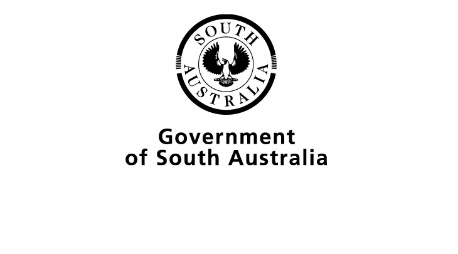 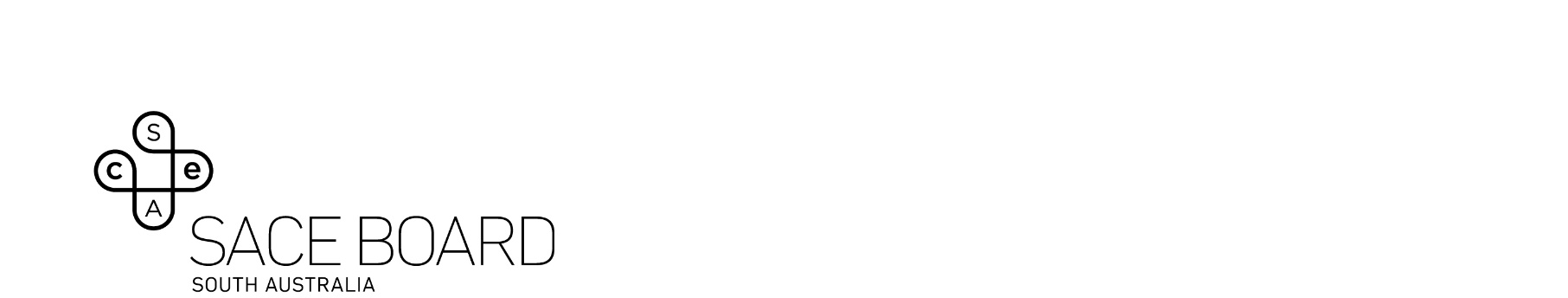 Course descriptionThe purpose of Activating Identities and Futures is for students to take greater ownership and agency over their learning (learning how to learn) as they select relevant strategies (knowing what to do when you don’t know what to do) to explore, create and/or plan to progress an area of personal interest towards a learning output.Course contentStudents explore ideas related to an area of personal interest through a process of self-directed inquiry. They draw on knowledge, skills and capabilities developed throughout their education that they can apply in this new context and select relevant strategies to progress the learning to a resolution. The focus of the exploration aims to develop capabilities and support students in their chosen pathways.AssessmentSchool assessment •Assessment Type 1: Portfolio (35%)•Assessment Type 2: Progress Checks (35%)External assessment •Assessment Type 3: Appraisal (30%)